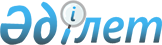 О внесении изменений в решение районного маслихата от 15 сентября 2015 года № 436-V "Об утверждении норм образования и накопления коммунальных отходов по Курмангазинскому району"
					
			Утративший силу
			
			
		
					Решение Курмангазинского районного маслихата Атырауской области от 22 сентября 2016 года № 71-VI. Зарегистрировано Департаментом юстиции Атырауской области 21 октября 2016 года № 3647. Утратило силу решением Курмангазинского районного маслихата Атырауской области от 22 декабря 2022 года № 213-VII
      Сноска. Утратило силу решением Курмангазинского районного маслихата Атырауской области от 22.12.2022 № 213-VII (вводится в действие по истечении десяти календарных дней после дня его первого официального опубликования).
      В соответствии с подпунктом 1) статьи 19-1 Экологического кодекса Республики Казахстан от 9 января 2007 года, со статьей 26 Закона Республики Казахстан от 6 апреля 2016 года "О правовых актах" и на основании постановления районного акимата от 7 сентября 2016 года № 358 районный маслихат РЕШИЛ:
      1. Внести в решение районного маслихата от 15 сентября 2015 года № 436-V "Об утверждении норм образования и накопления коммунальных отходов по Курмангазинскому району" (зарегистрировано в реестре государственной регистрации нормативных правовых актов за № 3321, опубликовано 5 ноября 2015 года в районной газете "Серпер") следующие изменения:
      1) в наименовании, в пункте 1 и в наименовании приложения решения на государственном языке:
      слова "пайда болу" заменить словом "түзілу";
      2) в строке 9 приложения указанного решения в тексте на русском языке:
      слово "посещение" заменить словом "человек";
      3) в строке 12 приложения указанного решения в тексте на государственном языке:
      слово "орын" заменить словами "отырғызылатын орын".
      2. Контроль за исполнением настоящего решения возложить на постоянную комиссию (председатель Р. Султанияев) районного маслихата по вопросам экономики, налоговой и бюджетной политики.
      3. Настоящее решение вступает в силу со дня государственной регистрации в органах юстиции, вводится в действие по истечении десяти календарных дней после дня его первого официального опубликования.
					© 2012. РГП на ПХВ «Институт законодательства и правовой информации Республики Казахстан» Министерства юстиции Республики Казахстан
				
      Председатель VІ сессиирайонного маслихата

Б. Кенжебаев

      Секретарь районного маслихата

Б. Жугинисов
